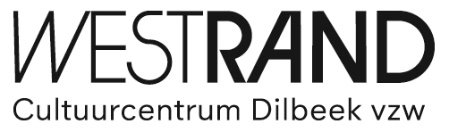 WESTRAND***CULTUURCENTRUM DILBEEKAANMELDINGSFORMULIER FRISStuur dit formulier voor 20 september naar fris@westrand.be. Je krijgt een ontvangstbevestiging van je aanmelding per email. Vul het formulier zo uitgebreid en volledig mogelijk in. Het formulier bestaat uit vier onderdelen: persoonlijke gegevens, een vragenlijst, een motivatietekst en ruimte voor een foto. Heb je nog vragen? Mail deze dan naar fris@westrand.be of bel 02 466 20 30 en vraag naar Laura Van Dijck.1.	Persoonlijke gegevensNaam:Geboortedatum + plaats:□ M	□ VLeeftijd:Adres:Woonplaats:Telefoonnummer thuis:Gsm:E-mail:Huidige en afgeronde opleiding(en):School + jaar:Op kot?           □ JA	    □ NEE2.	Vragenlijst:Hoe ben je op cultureel vlak actief?Welke culturele evenementen die je het afgelopen jaar hebt bijgewoond zijn je bijgebleven en waarom?In welke kunstvorm(en) ben je het meest geïnteresseerd?Wat spreekt je het meest aan bij deze studentenjob?Waar ben je ontzettend goed in, en welke van je vaardigheden kunnen bijdragen aan FRIS?Hoe beschrijft je beste vriend/vriendin jou in een paar woorden?Wat is jouw band met Westrand en FRIS?Wat zijn goede en slechte punten van FRIS, en wat kan er volgens jou beter of anders?3. MotivatieSchrijf in maximaal 150 woorden waarom jij deel wil uitmaken van FRIS:4.   Plaats hier een foto van jezelf: